Únor v Domově důchodců LipováZačátkem měsíce února, přestože už je poměrně dlouho po Vánocích, jsme se vypravili do šluknovského kostela Sv. Václava. Pan arciděkan Pavel Procházka naše klientky, tak, jako  každý rok, pozval na prohlídku betlémů. Nejprve jsme si prohlédli ten v kostele a potom jsme přijali pozvání na prohlídku betlémů na šluknovské faře. Tam jsme s panem arciděkanem poseděli a povídali si u čaje. Setkání bylo moc příjemné a betlémy se nám moc líbily. Děkujeme za pozvání. V únoru jsme byly také v solné jeskyni ve Šluknově, kam moc rádi jezdíme. Relaxace v přítmí jeskyně nám dělá moc dobře.Věnujeme se také aktivitám v Domově. Rádi využíváme k vaření kuchyňku v naší kulturní místnosti. Tentokrát byly na řadě jablečné záviny. S pečením nám pomáhala paní Jitka a záviny se nám moc povedly. Na příští vaření máme naplánovány špízy. 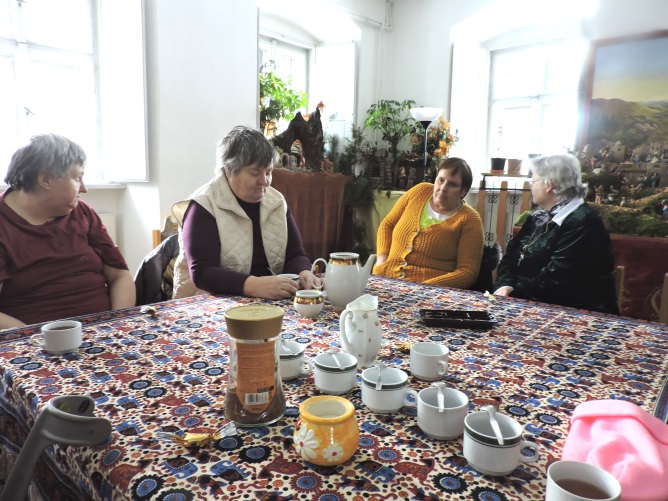 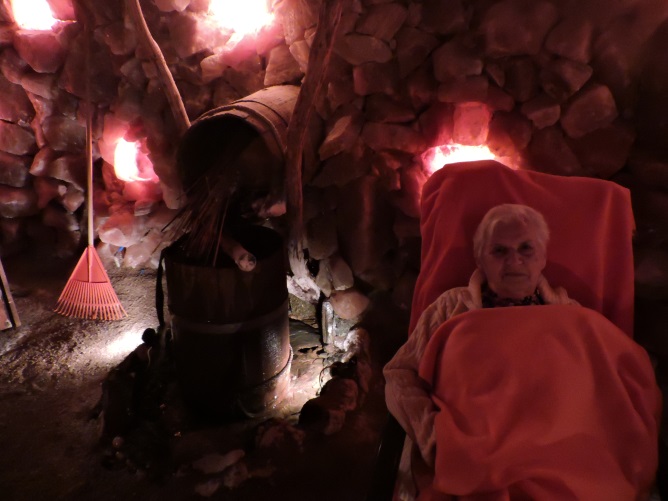 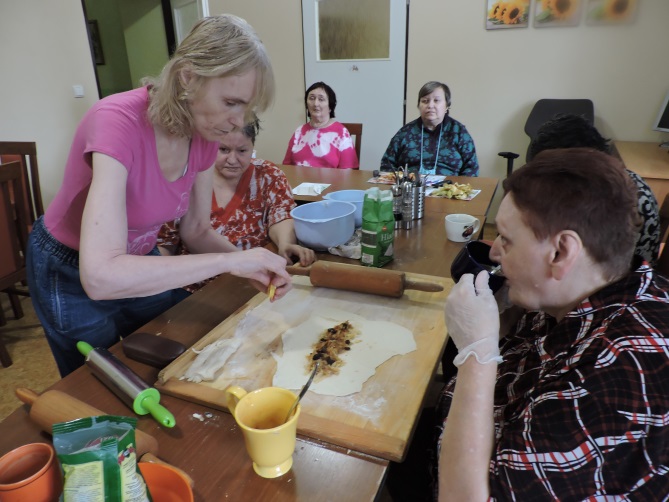 